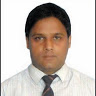 SachinSachin.361476@2freemail.com Profile Snapshot5 + years of experience in: Project Execution & Management	Safety Management 	            Design Review & BOQ PreparationTesting & Commissioning		Site Management	            Team Management   Procurement			Coordination		             Quality Assurance & ControlDisplayed competencies in effective planning, executing and spearheading construction projects involving Method engineering, development, contract administration, resource planning with a flair for adopting modern construction methodologies in compliance with quality standards  Proficient in swiftly ramping up projects with competent cross-functional skills and ensuring on time deliverables within pre-set cost parametersExemplary relationship management, communication skills with the ability to network with project members, consultants, contractors, sub-contractors and statutory agencies with consummate ease Proven skills in carrying out installations for Electrical system such as HT/LT system, BMS, PLC / SCADA, PA and BMS integration with other services  Experience in implementing cost saving measures to achieve substantial reduction in terms of raw materials, manpower and machine utilization Exposure of MEP & Construction related activities of infrastructure and villas.Possess good interpersonal, analytical and problem solving skills with a willingness to learnWork Experience Key Result AreasProject ManagementEvaluating project, present cost / benefits analysis at project decision points; finalizing requirements and specifications in consultation with collaborators / promoters as well as project scheduling including material & manpower planning Anchoring on-site construction activities to ensure completion of project within the time & cost parameters and effective resource utilization to maximize the output; detailing of Electrical and BMS related works i.e. preparing BOQ, shop drawings & work methodologyCommunicate with clients to determine the clients' requirements.. Construction/ Site ManagementSupervising all construction activities including providing technical inputs for methodologies of construction & coordinating with Site ManagementPreparing and reviewing Method Statements, Work Specific Quality Control Plans as per specifications of contract documentInstallation & CommissioningManaging the installation & commissioning of equipment, conducting tests & inspections to ensure operational effectiveness of utilitiesReviewing engineering drawings, layouts, diagrams, technical and cost estimates for commissioning Managing all aspects of installation, Testing & commissioning and handing over of Electrical and BMS system along with all integration.Design & Supervision skillsPlans and supervises the major functions of the construction which include the responsibility for the planning and co-ordination of all manpower and equipment, materials supplies, and sub-contracted services, towards the proper completion of the work on schedule with approved drawings, specifications, cost and quality limitations.Report problem areas to provide assistance to correct deficiencies both in the part of designing and in implementationRegular site supervision to ensure that the site is running on program, queries are answered and the quality of work is acceptable.Insuring smooth flow of work within given standards and on time.Overseeing site operations to ensure timely completion of work.Complete Engineering work within the agreed program.Perform Electrical Load calculations as per BS & IEEE Standards.Preparing Load summary for electrical system & coordinating with Mechanical department to input their requirement.PROFESSIONAL   EXPERIENCE:October 2015 –  November 2016 --AL JABAR L.E.G.T ENGINEERING & CONTRACTING                                    (ALEMCO) at Bristish Petroleum Khazzan Project, Muscat (Oman).Electrical Engineer---Implementation of work according to the drawings and standards.Design review, Co-ordination of activities, cost control and follow up of MEP package with clients, Main contractors, statutory authorities etc.Preparing shop drawing, single line diagram and Interconnection Diagram.Prepare quantity of materials, initial purchase orders and following up material deliveries for all required materials. Coordinating with the CPF plant for HV cabling Terminations and energization.Design check such as Voltage Drop Calculation, Cable Sizing, Tray / Trucking Sizing, Load Schedule, Schematic Diagram, etc.Knowledge of installation testing and commissioning of ELV system i.e. fire alarm system, intercom system, central battery system, security system, structural cabling system etc. Preparing B.O.Q, tendering, materials takeoff and procurement of materialCoordinating activities related to project with other companies, sections and subcontractors.Pivotal in managing complete Electrical distribution system, BMS, EPDMS PA system, and Access control System work for fire station and Khazzan Operation buildings.Preparing TEQ and submit to client / consultant for changes and variationsPrepare the work permit as a permit authority and isolation authority and coordinating with area authority and permit coordinator.Streamlined the permit to work and isolation process to avoid hazards & spread awareness in workers for the sameHigh enthusiasm level helps to mix around easily with people of all age groups.Coordinate with site inspector to resolve site execution problems Check Interface points from side and other equipment with other panels.Electrical equipment installation and terminations.Checking wiring diagram for all system panels and terminations.Preparation of as built drawings.Testing & commissioning.March 2014 – October 2015	 ACTCO General Contracting in Jumeirah Park Villas Package - 7A & 7B (416 Villas), Dubai (U.A.E) Electrical Engineer / MEP Coordinator for Villas and Infrastructure Works ---Coordinate between MEP department, MEP Sub contractor & civil department.Coordinate with Consultant for all activities related to MEP like shop drawings, materials and Inspection.Supervision work at site and monitoring progress.Preparing RFI and follow up inspection with consultant and DEWA for feeder pillars installation and LV & HV cable termination.Lighting load estimations and determining numbers of feeder for lighting panel.Follow up and reporting the progress of construction to MEP Manager.Review and evaluate the progress with MEP manager and Sub-Contractor.Tracking the daily, weekly and monthly progress at site. Preparing the quantity of materials required on site.Coordination with DEWA regarding the NOC.Solving the site issues with consultant and closing the NCR for MEP work activities.Conducting coordination meetings with various services sub-contractors and with site team to speed up the executionPreparing SCR and submit to client / consultant for changes and variationsResponsible for temporary facilities works at site. (Lighting, power etc.)To prepare and issue snags list and observations.Coordinating at site with various services to speed up the construction activities.Testing & commissioningJuly 2011 – March 2014		   Reliance ElectromechanicalAssistant Electrical Engineer ---Preparation of design layouts for electrical related services like lighting, power, low current system, and load schedules, SLD, etc.Responsible in construction support activities such as shop drawings review, responses to requests for information (RFIs), construction site visits, design revisions/management of change etc.Efficiently coordinated with design team & checked system with consideration of national & international codes and standards. Supervision work at site and monitoring progress.Participate in the generation of proposals, scopes, schedules and budgets.Preparing the daily, weekly and monthly progress report. Electrical quantity takeoff for designing and for order materials on the project.Earthing and lightning protection design based on the regulation.Implement the Projects Quality Plan on project.Coordinate with main contractor and consultant representative and other trades.To carry out inspections of all electrical works.Review the design, tender drawings, BOQ, specifications, etc. related to project received from consultant.To arrange testing and pre-commissioning inspections.To submit ceiling closure request after installation of first fix of MEP services.To prepare and issue snags list and observations.Report all matters related to the quality to the project manager on daily basis.Attend meetings and implement the actions decided in the meeting.Load calculations, voltage drop calculations, cable calculations.Sizing cables and MCCB in power distribution works.Training Program & CertificatesWorked as a summer trainee at Oil & Natural Gas Corporation (ONGC) in Dehradun and successfully completed project report on “Temperature controller & Instruments used in Cementing labs”. A project report on “digital heart beat counter with stopwatch”.Trainee and certificate in “Fire Prevention & fire fighting” organized by When-It-Strikes Crisis Management Pvt. Ltd. - Bangalore.Workshop on “Mobile Wireless Data Network Challenges” held at Teleysia Network – Ahmadabad.Worked as a trainee and certificate at “Advanced Training Institute for Electronics & Process Instrumentation” Ministry of Labour & employment, Government of India at Dehradun and successfully completed project report on “Optical Fiber Communication”. Worked as a trainee and certificate at “ATI-EPI” Ministry of Labour & employment, Government of India at Dehradun and successfully completed project report on “Programmable Logical Controller and installation”.Trainee and certificate as a “Permit Authority and Isolation Authority” organized by British Petroleum at BP Khazzan Project, Muscat (Oman).Trainee and certificate as “Safety Leadership Program” organized by British Petroleum at BP Khazzan Project, Muscat (Oman). Trainee and certificate in “AUTO CAD” organized by CETPA at Dehradun, India.      ACHIEVEMENTSParticipated in inter-school social competition and got 3rd position at state level.  Participated in National level athletics (Spardha-2008) & won silver medal (4.400 relay).I.E.E.E presentation on “electron mobility in silicon Nano wires”                       COMPUTER SKILLS   Office Applications     :        M.S. Office, Auto Cad, Microsoft outlook & Internet.   Programming               :        Programmable Logical Controller (PLC), SCADA & MATLAB.EDUCATIONAL QUALIFICATION:Bachelor of Technology (B. Tech.) Electronics & Instrumentation from Uttarakhand Technical University (Dehradun) India 2007-2011 with 1st Division.Master of Technology (M. Tech.) Electrical Engineering Sequential (part time) from Uttarakhand Technical University (Dehradun) India 2016 with 1st division.